04942《思想道德与法治》助学资料    祝玲同学们好：为了帮助大家更好的完成学习，现将04942《思想道德与法治》课程考核相关资料整理如下，供大家参考。本课程考核由三部分组成：形成性考核+社会实践+大作业。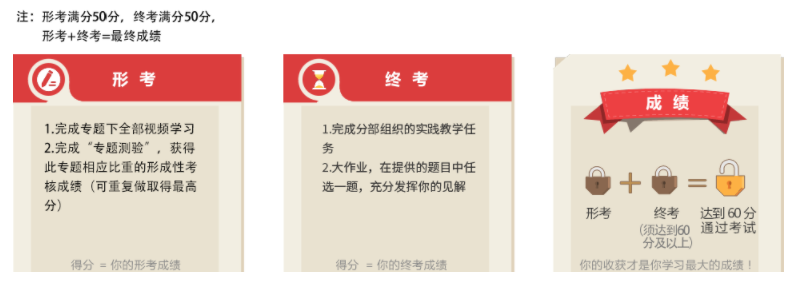 形成性考核：包括7个专题测试，必须完成每个专题的视频学习才能完成测试。专题测试1单选题1.中国特色社会主义进入新时代，意味着近代以来久经磨难的中华民族迎来了从站起来、富起来到强起来的 （ ），迎来了实现中华民族伟大复兴的光明前景。正确答案: B伟大飞跃 2.习近平总书记在清华大学考察时强调，广大青年要肩负历史使命，坚定前进信心，（ ），努力成为堪当民族复兴重任的时代新人。 正确答案: B立大志、明大德、成大才、担大任3.时代新人只有 （ ），励志勤学，才能担当民族复兴的大任。 正确答案: D德法兼修判断题4.担大任，就是要有天下兴亡、匹夫有责的担当精神，讲求奉献，实干进取。正确答案: A对5.思想道德和法律都是调节人们思想行为、协调人际关系、维护社会秩序的重要手段。正确答案: A对专题测试2单选题1.人生态度主要回答 （ ）。  正确答案: D人应当如何活着2.人生价值是指人的生命及其实践活动对于社会和个人所具有的作用和意义。人生价值包含人生的 （ ）和 （ ）两方面。 正确答案: A自我价值 社会价值3.（ ）是人们关于价值的根本观点，对于人生观的形成和发展具有重要的引导作用，它为人们在社会生活中判断善恶、美丑、福祸、荣辱、利害等提供了基本准则。  正确答案: C价值观4.历史上许多先进分子没有从社会上得到很好的尊重和满足，可他们最大限度地实现了自己的人生价值。我们应当怎样评价和衡量人生价值？评价个人的人生有无价值，最根本的是看 （ ）。 正确答案: D个人对社会的责任和贡献5.一个人只有确立了 （ ）的人生追求，才能掌握正确的人生价值标准，真正懂得人生的价值首先在于奉献，从而努力使自己成为一个高尚的人。  正确答案: B服务人民、奉献社会6.人生态度决定人生目的。 正确答案: B错7.人生观的主要内容包括人生目的、人生态度和人生价值。 正确答案: A对8.我们应当确立 “以人人为我”的人生目的。 正确答案: B错9.人生价值的评价要坚持能力有大小与贡献须尽力相统一。 正确答案: A对10.当人生处于逆境时，正确的人生态度是居安思危、怨天尤人。 正确答案: B错11.评价一个人人生价值的大小，最根本的是看他是否选择了正确的人生价值目标。 正确答案: B错专题测试31.（ ）是人们在实践中形成的、有实现可能性的、对未来社会和自身发展目标的向往与追求，是人们的世界观、人生观和价值观在奋斗目标上的集中体现。 正确答案: B理想2.（ ）是崇高的社会理想，是关于无产阶级解放的学说，同时也是一种现实运动。 正确答案: C共产主义3.（ ）是人们在一定的认识基础上确立的对某种思想或事物坚信不疑并身体力行的精神状态。 正确答案: C信念4.关于马克思主义信仰，以下说法错误的是 （ ）。  正确答案: D马克思主义信仰和宗教信仰一样5.共产主义社会的实现是一个非常漫长的历史过程，实现 （ ）也是我们共产党人的最高理想。  正确答案: C共产主义6.大学生坚定 （ ）信仰，最重要的是学习和掌握马克思主义的立场、观点和方法。 正确答案: A马克思主义7.“哲学家们只是用不同的方式解释世界，问题在于改变世界。”这鲜明地表明了马克思主义重视 （ ）、以改造世界为己任的基本特征。 正确答案: B实践8.理想作为一定的社会产物，它的实现离不开 （ ）。 正确答案: C实践9.理想源于现实，而且超越现实。 回答错误正确答案: A对10.理想信念主要是思想问题，而不是实践问题。 正确答案: B错11.信仰是人们在实践中形成的、具有现实可能性的对未来的向往和追求。 正确答案: B错12.信念是认知、情感和意志的有机统一体。 正确答案: A对13.历史和实践证明，马克思主义的命运早已同中国共产党的命运、中国人民的命运、中华民族的命运紧密相连。 正确答案: A对14.理想信念是共产党人精神上的 “钙”。  正确答案: A对15.在今天，做大事就是投身于新时代中国特色社会主义伟大事业。 正确答案: A对专题测试41.（ ）是前行的决定力量。  回答错误正确答案: A伟大创造精神2.做新时代的忠诚爱国者，必须 （ ），维护祖国统一和民族团结，尊重和传承中华民族历史文化，坚持立足中国又面向世界。  正确答案: C坚持爱国、爱党、爱社会主义高度统一 3.在 5000多年的历史发展进程中，中华民族形成了以 （ ）为核心的伟大民族精神。 正确答案: C爱国主义4.2014年 2月 27日，十二届全国人大常委会第七次会议通过决定，将每年的（ ）设立为国家公祭日，向全世界传递中华民族对于人权和文明的态度，向全世界表达我们热爱和平、维护和平的决心与责任。  正确答案: D12月13日 5.习近平总书记指出，（ ）是一个民族进步的灵魂，是一个国家兴旺发达的不竭动力，也是中华民族最深沉的民族禀赋。  正确答案: C创新6.秉承古丝路精神的 “一带一路” 正从中国倡议变成全球行动，成为构建（ ）的伟大实践。  正确答案: A人类命运共同体 7.2016年 8月，中国成功发射全球首颗量子科学实验卫星 （ ），开启星地量子通信探索之路。  正确答案: D墨子号8.创新驱动实质是 （ ）。  正确答案: B人才驱动9.中华民族崇尚精神的优秀传统，表现在中国古人对理想的不懈追求上，儒家把 “兼相爱，交相利”视为最高理想。 正确答案: B错10.2012年 11月 29日，习近平总书记在参观 《复兴之路》展览时，饱含深情地讲：“现在大家都在讨论中国梦，我以为，实现中华民族伟大复兴，就是中华民族近代以来最伟大的梦想。” 正确答案: A对11.爱国主义作为一个历史范畴，不同历史时期有着相同的具体内容。 正确答案: B错12.充满中国智慧的 “一国两制”开创了国家治理的新模式，为人类政治文明演进提供了宝贵经验。  正确答案: A对13.历史是一面镜子，它照亮现实，也照亮未来。了解历史、尊重历史才能更好把握当下，以史为鉴、与时俱进才能更好走向未来。 正确答案: A对14.当今世界，没有哪个国家能独善其身。退回到自我封闭的孤岛，势必会被时代淘汰、被世界淘汰，携手并进、合作共赢，共享发展成果才是时代潮流。 正确答案: A对15.一个国家是否强大不能单就经济总量大小而定，一个民族是否强盛也不能单凭人口规模、领土幅员多寡而定。 正确答案: A对16.阿喀琉斯的故事内涵深刻，习近平总书记用这个比喻告诉我们，资源是中国经济致命的软肋。 正确答案: B错专题测试51.下列选项中，（ ）是从国家层面对社会主义核心价值观基本理念的凝练。 单选题 (1 分) 1分 （难易度: 中）正确答案: B富强、民主、文明、和谐2.社会主义核心价值观倡导的公正，不只是强调机会平等和程序正义的公正， 更是兼顾 （ ）的公正。  正确答案: B结果3.（ ）是最深沉、最持久的情感，是每个公民应当遵循的最基本的价值观念和道德准则，也是中华民族的优良传统。  正确答案: A爱国4.社会主义核心价值观扎根 （ ）土壤。  正确答案: B中华优秀传统文化 5.（ ）是社会主义核心价值观的根本特性。 正确答案: C人民性6.习近平总书记指出：“人民是历史的创造者，群众是真正的英雄。（ ）是我们力量的源泉。”  正确答案: B人民群众7.（ ）是当代中国精神的集中体现，是中国特色社会主义道路、理论、制度、文化的价值表达，凝结着全体中国人民的共同价值追求。 正确答案: A社会主义核心价值观8.坚持和发展中国特色社会主义的价值遵循是 （ ）。  正确答案: B社会主义核心价值观9.社会主义核心价值观是当代中国发展进步的精神指引。 正确答案: A对10.与西方民主制度 “一人一票”注重形式不同，中国特色社会主义民主制度更注重内容和结果，具有真实性。 正确答案: A对11.资本主义价值观是在资本主义生产方式基础上形成的，从根本上说，是为资产阶级利益服务的。  正确答案: A对12.培育和弘扬社会主义核心价值观，要从长远出发，不拘小节。 回答错误正确答案: B错13.社会主义核心价值观对全人类文明共享的价值元素予以继承和提升，所以，其照搬包括资本主义文明成果在内的人类一切文明成果，形成了具有世界视野、中国气派的价值观。 正确答案: B错专题测试61.马克思主义道德观认为，（ ）是道德起源的首要前提。 正确答案: C劳动2.道德与社会经济的关系是 （ ）。  正确答案: D道德的产生、发展和变化，归根结底源于社会经济关系 3.道德的功能是多元的，同时也是多层次的，道德最基本的功能不包括（ ）。 正确答案: D导向功能4.“全心全意为人民服务”是党的根本宗旨，是对共产党员的 （ ），是党的一切行动的根本出发点和归宿。 正确答案: A根本要求5.“为人民服务”是社会主义道德建设的 （ ）。 正确答案: A核心6.下列不属于集体主义主张的是 （ ）。  正确答案: D个人利益优先于集体利益7.职业道德具有共同特征，其中不包括 （ ）。  正确答案: B保密性和时效性8.网络空间同现实社会一样，既要提倡自由，也要保持 （ ）。  正确答案: C秩序9.下列不利于促进网络空间清朗的行为有 （ ）。  正确答案: D引导未成年人网络消费10.下列不属于践行道德准则行为的是 （ ）。  正确答案: C凡事亲力亲为11.道德不是天生的，是受到后天的宣传教育及社会舆论的长期影响而逐渐形成的。 正确答案: A对12.不同的时代、不同的阶级有不同的道德观念，没有任何一种道德是永恒不变的。 正确答案: A对13.在社会主义社会，不论处于何种岗位，不论能力大小，不论职务高低，人人都可以 “为人民服务”。 正确答案: A对14.集体主义不注重保护个人利益。 正确答案: B错15.爱国主义是我们中华民族的优良传统美德，是全国各族人民共同的精神支柱。 正确答案: A对16.网络道德建设 “没有旁观者、人人都是参与者”。  正确答案: A对17.大学生要积极投身崇德向善的道德实践，要弘扬真善美、贬斥假恶丑，做社会主义道德的示范者和引领者。 正确答案: A对专题测试71.下列关于法律的基本特征的表述，错误的是 （ ）。 正确答案: D法律是由社会舆论的力量保证实施的社会规范2.我国社会主义法律的最本质特征是 （ ）。  回答错误正确答案: C党的主张和人民意志的统一3.党的十八届四中全会提出了我国社会主义法律运行的新十六字方针是 （ ）。 正确答案: B科学立法、严格执法、公正司法、全民守法 4.（ ）正式提出习近平法治思想，并将其确立为全面依法治国的指导思想和根本遵循。  正确答案: C2020年中央全面依法治国工作会议5.中国共产党历史上第一次以法治为议题的中央全会是 （ ）。  正确答案: A2014年党的十八届四中全会6.法安天下、德润人心，（ ）是中国特色社会主义法治的鲜明特色。 正确答案: A坚持依法治国与以德治国相结合7.建设中国特色社会主义法治体系，就是要形成完备的法律规范体系、高效的法治实施体系、严密的法治监督体系、有力的法治保障体系，以及 （ ）。  回答错误正确答案: A完善的党内法规体系8.（ ）是中华人民共和国第一部宪法。 正确答案: B1954年 《中华人民共和国宪法》 9.2014年，第十二届全国人民代表大会常务委员会第十一次会议通过 《全国人民代表大会常务委员会关于设立国家宪法日的决定》，采用法律的形式将每年的（ ）设立为国家宪法日。  正确答案: D12月4日 10.法治思维的内涵丰富、外延宽广，其中要求做事严格按照法律程序，必须符合合法性、中立性、参与性、公开性和时限性等方面，这体现了法治思维的（ ）。 正确答案: D程序正当11.依法行使法律权利要求公民行使权利时应严格依据法律进行，以（ ）为界限，超出这个界限就可能侵犯他人的权利或者损害国家、社会的利益。  正确答案: B法律的相关规定12.我国宪法规定了公民遵守宪法和法律的义务，还规定了若干具体义务，如（ ）。 正确答案: D依法纳税13.法律是由国家制定或认可的，是由国家强制力保证实施的，是对全体社会成员具有普遍约束力的行为规则。 回答错误正确答案: A对14.党领导人民制定宪法法律，党领导人民实施宪法法律，党在宪法法律范围内活动是我国社会主义法律最本质的特征。 正确答案: B错15.2020年 11月，习近平总书记在中央全面依法治国工作会议上的重要讲话中，用 “十个坚持”对全面依法治国进行了系统阐释、部署。 正确答案: B错16.党的十八大将 “全面依法治国”列入 “四个全面”战略布局，与全面深化改革、全面从严治党一道，构成实现全面建成小康社会战略目标。 回答错误正确答案: B错17.从 《左传》提出 “宽猛相济”到荀子提出 “隆礼重法”，再到 《唐律疏议》中规定的 “德礼为政教之本，刑罚为政教之用”，都体现了法治与德治相结合的治国之道。 正确答案: A对18.“天下之事，不难于立法，而难于法之必行。”提醒我们建设完备的法律规范体系，是中国特色社会主义法治体系的前提。 正确答案: B错19.我国目前适用的宪法是历经 5次修改的1954年宪法。 正确答案: B错20.法治思维是指以法治价值和法治精神为导向，运用法律原则、法律规则、法律方法思考和处理问题的思维模式。 正确答案: A对21.公民在行使法律权利时，只要在形式上符合相关法律的规定就可以了。 正确答案: B错22.全体社会成员尊重和维护法律权威，不仅是保证法律发挥作用的基本前提和要求，而且是保障个人平安幸福的底线和红线。 正确答案: A对23.全体社会成员尊重和维护法律权威，不仅是保证法律发挥作用的基本前提和要求，而且是保障个人平安幸福的底线和红线。 正确答案: A对社会实践：任务要求：在规定时间内完成分部组织的社会实践教学任务，撰写社会实践报告并上传，该任务占课程综合成绩的20%。选题范围：（1）参观爱国主义教育基地，撰写观后感（2）观看爱国主义教育电影，撰写观后感（3)参加志愿者服务活动，撰写活动感受（4）访谈“平凡中的辉煌-身边的模范”，感受榜样的魅力，撰写报告‘（5）访谈共和国同龄人，感受中华人民共和国成立以来的沧桑巨变，撰写报告（6）感受改革开放成就，以“我看家乡变化大”为题，撰写报告（7）积极接受单位或社区等组织的与思想道德、法律和国家大证方针等相关的宣传教育，自觉利用“学习强国”平台进行学习并达到一定积分，撰写学习体会（8）结合丰富多彩的地方文化资源，开展传承家乡文化和传统美德的社会实践活动，撰写实践报告（9）根据个人工作实际，结合本课所学内容，谈一谈对职业梦与中国梦的认识，撰写认识体会（10）自拟题目具体要求：实践报告字数不低于500字，并附有实践活动佐证材料，个人独立完成，不得抄袭。范文参看《德育社会实践指导》P77-79大作业：答题要求1. 本门课程共有三套题，请选择其中的一套试卷且只能选择一套试卷作答。2. 考生答题完毕后，可点击保存草稿。在提交前可反复修改并保存。考生一旦提交后，不能再进行修改。注意：只可提交1次！3. 考生请在答题框内录入试题答案，不能复制黏贴，不能以附件形式提交试卷。4. 答题要做到论述严谨、语句通顺，最重要的是能够理论联系实际、理论联系材料，进行深入分析，字数不少于1000字。